 Муниципальное автономное дошкольное образовательное учреждениеДетский сад комбинированного вида«Синеглазка»Муниципального образования город НоябрьскИспользование здоровье сберегающих технологий  по профилактике ОРВИ и гриппа в группах коррекционной направленности.Из опыта работы воспитателя : Рогожа Наталии ФедоровныУхудшение состояние здоровья детского населения  является одной из самых острых проблем , стоящих перед обществом. Сегодня наконец-то объектом пристального внимания  становится здоровье детей , поскольку именно здоровье является условием успешного роста и развития детей. Дети коррекционных групп отличаются от детей общеобразовательных групп слабым здоровьем, проблемами  с речью, координацией движений, мелкой моторикой. Особенно проблемы возникают во время сезонных изменений, перепадов температур.  Условия Крайнего Севера не добавляют здоровья детям, особенно детям коррекционных групп. Частая смена погоды, длительная и холодная зима, которая длиться с октября и по май. Детям с ослабленным здоровьем приходится нелегко , а детям с нарушением вдвойне. Работа учителя – логопеда требует системы в работе по достижению коррекционного результата. А частые пропуски по болезни не добавляют успеха. Работая в условиях Крайнего Севера длительное время  я отметила, что лечебно – профилактические мероприятия  оказывают,  значительный оздоровительный  эффект.  Комплекс лечебно – профилактических мероприятий подразумевает целую систему работы с дошкольниками. Это мероприятия аналитико-диагностического характера, стратегическое и тактическое планирование оздоровительной работы, мероприятия по созданию,  обновлению и пополнению материально – методической базы и повышению квалификации сотрудников, мероприятия по контролю реализации системы оздоровительной работы, по обеспечению общегигиенических требований содержания детей в ДОУ. Мероприятия по обеспечению санитарно – эпидемиологических требований, специальные медицинские мероприятия, педагогические мероприятия, санитарно – просветительские мероприятия. Одну из самых больших групп мероприятий составляют лечебно – профилактические мероприятия. К ним относят: мероприятия по профилактике сезонных ОРВИ и гриппа; витаминизацию питания, фитотерапию, закаливающие мероприятия и др. Одним из видов закаливающих процедур по профилактике заболеваемости в группе для детей с тяжелыми нарушениями речи проводимых в группе систематически, на протяжении длительного времени, является метод «солевых дорожек». Эффект метода «солевые дорожки»:  соль раздражает стопу ребенка, богатую нервными окончаниями. Противопоказаний этому методу закаливания - нет. Особенность метода «солевых дорожек» состоит в том, что их можно применять сразу же, после возвращения ребенка после больничного, соблюдая  определенные условия и   методику проведения закаливания. Методика закаливания «Солевые дорожки»Время проведения «солевого» закаливания: после дневного сна.Метод доступный и не требующий больших материальных затрат.  Необходимое оборудование: 3 полотенца, соль, «коррегирующие» дорожки, ведро для разведения солевого раствора. Внедряя метод  «солевые дорожки» в комплексе лечебно – профилактических  мероприятий мы добились снижения заболеваемости, и как следствие успеха  и хорошего результата в коррекционной работе. 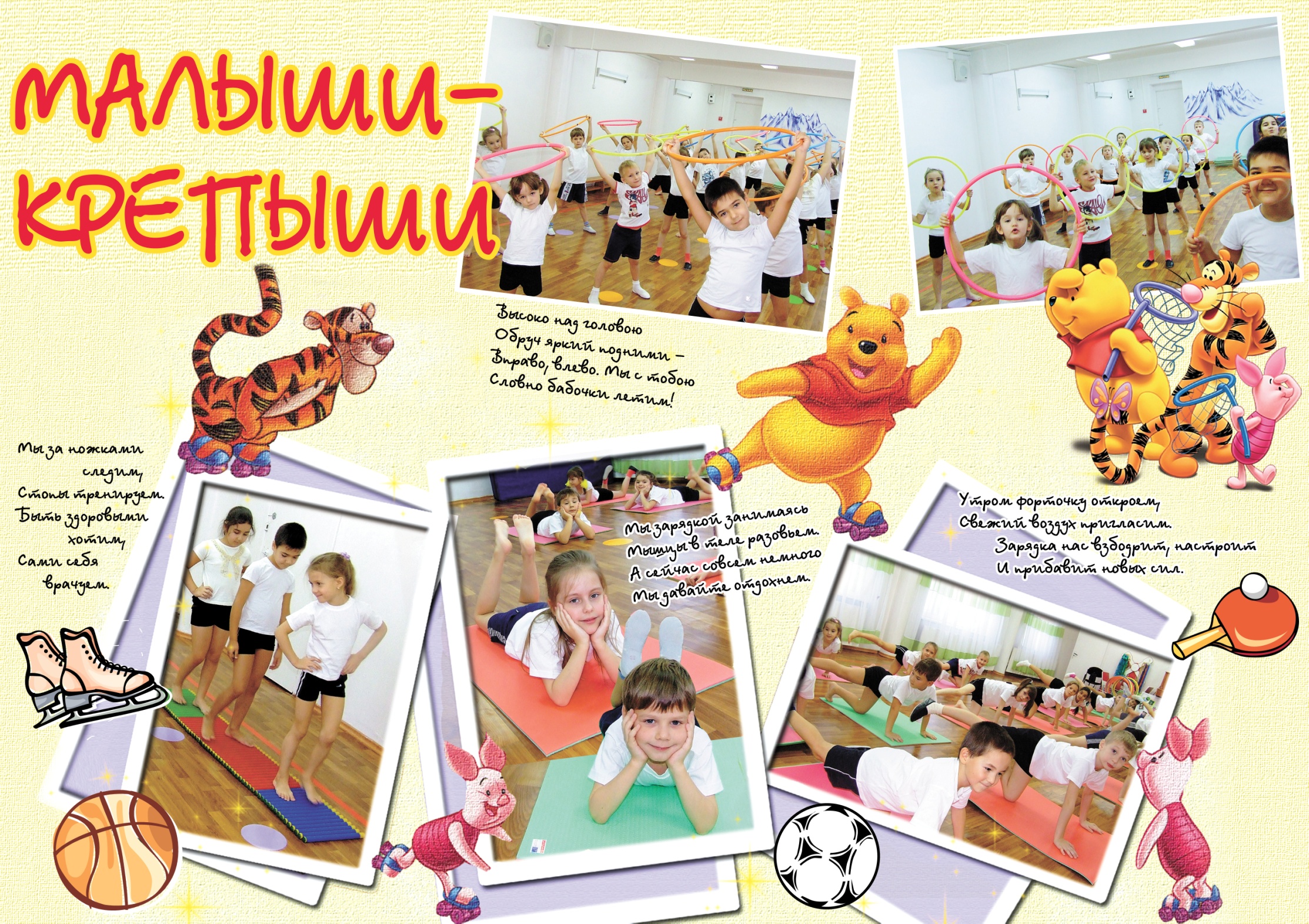 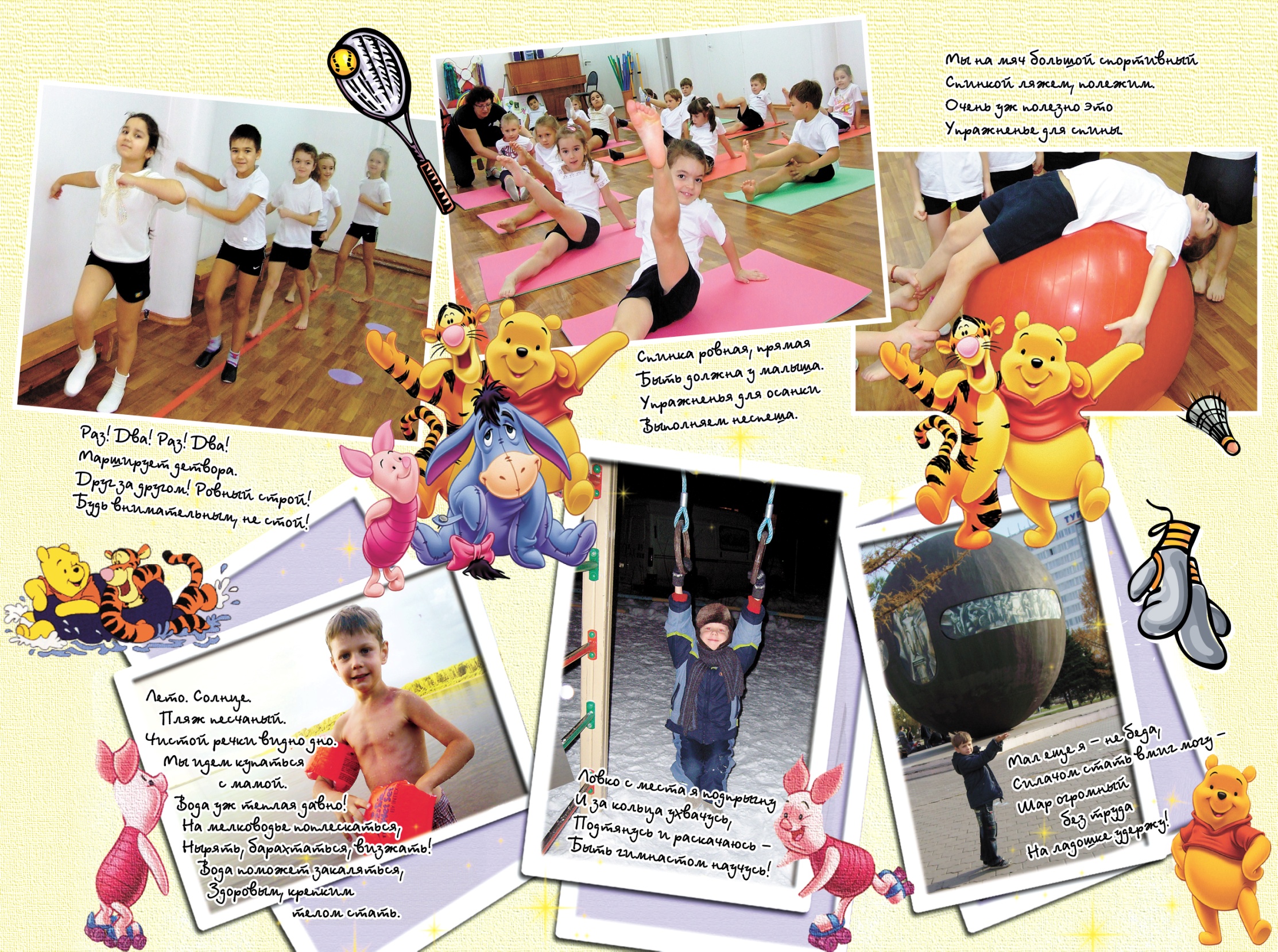 Содержание деятельностиОтветственныйПримечания1 этап1 этап1 этапПервое полотенце «соленое» намочить в солевом растворе (на 1 литр воды – 90 гр. Соли). Расстелить его на полу.ВоспитательВторое полотенце «пресное» намочить в пресной воде комнатной температуры, расстелить на полу рядом с первым -«соленым»ВоспитательТретье полотенце (сухое)расстелить рядом с двумя первыми.Воспитатель2 этап2 этап2 этапВыполнение упражнений для разогревания стопы на ребристой доске(пуговичные, палочные дорожки и др.)*Покачивание вперед – назад на стопе;*Ходьба на носках;*Ходьба на пятках.Дети2 мин.Выполнение упражнений на «соленом» полотенце:*Прыжки;* Притоптывания;*Ходьба на месте, на носках, на пятках.Дети2 минВыполнение упражнений на «пресном» полотенце:*Имитация вытирания ног.Дети1 минВыполнение упражнений на «сухом» полотенце:*Имитация вытирания ног.Дети1 мин.